Evolution des Hominidés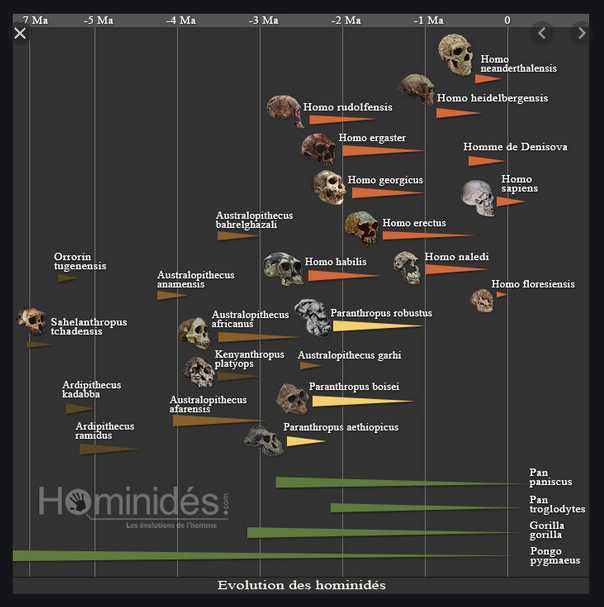 image issue du site Hominides.com 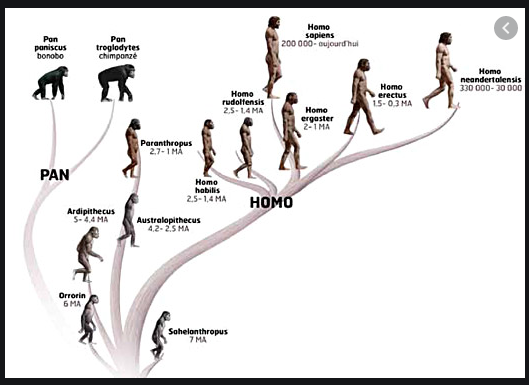 